 ANTHONY CHARTER SCHOOL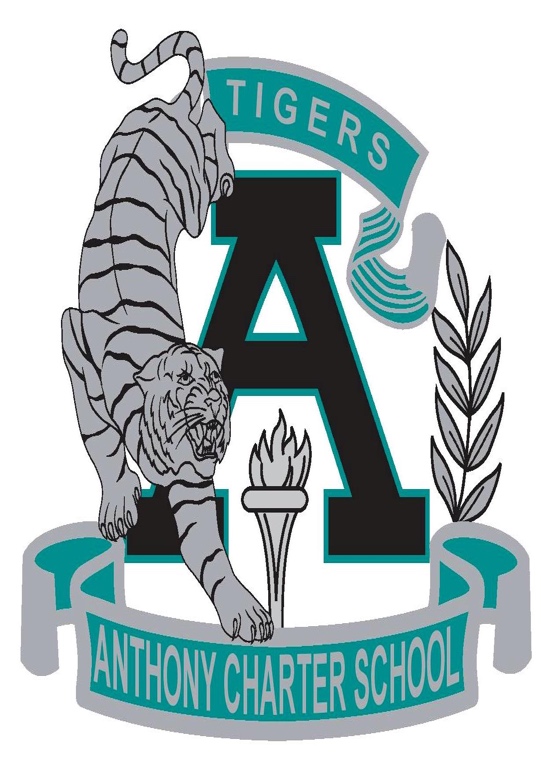 Governing Council Meeting 				      Monday October 02th, 2017At 6:15 pmAnthony Charter School780 Landers Rd Anthony, New Mexico 88021        Ph: 575-882-0600      Fax: 575-882-2116       The mission of Anthony Charter School is to work with students and families to identify student abilities, both academically and social-emotionally, using a Personalized Education Plan as a pathway to ensure graduation.Meeting MinutesCall to Order	GC President Wendler called the Governing Council Meeting to order at 6:17 pm.Introductory Comments Pledge of Allegiance- GC President Wendler	Roll Call- by GC Secretary Quinonez called roll of the GC membersIn attendance were ACS Council Members:Charles Wendler, GC President- PresentBarbie Garcia, GC Member- PresentMaria Delgado, GC Member- PresentMarina Perez, GC Member- PresentClaudia Quinonez, GC Secretary- Present Audit CommitteeACS Council Members Absent:		Rocio Rodriguez, GC Vice President- 1st Absent		Elsa Johnston, GC Member- 1st Absent  A quorum of the Council Members of Anthony Charter School was determined 		ACS Charter School Staff Present 		Denise Marmolejo- Minute Recorder 		Jimmy Gonzalez 		Adrian Llanez- Athletic Director 		Kyle Hunt- The Vigil Group Public in Attendance		NONEAction Item: Approval of Agenda 10/02/2017-  A motion was made by Unanimous Consent to approve the agenda for 10/02/2017. Discussion: NA. President Wendler- aye, GC Garcia-aye, GC Delgado –aye, GC Member Perez-aye, GC Secretary Quinonez- aye. Roll call Vote: in favor 5, Opposed 0, Abstain 0. The motion carried.Board Items – President Charles Wendler New BusinessAction Item: Approval of Minutes 09/05/2017-A motion was made by GC Member Garcia and second by GC Secretary Quinonez to approve the minutes for 09/05/2017. Discussion: NA. President Wendler- aye, GC Garcia-aye, GC Delgado –aye, GC Member Perez-aye, GC Secretary Quinonez- aye. Roll call Vote: in favor 5, Opposed 0, Abstain 0. The motion carried.Action Item: Approval of Financial Report for 09.30.2017- President moved to table action item for financial report 09.20.2017 until next monthly meeting scheduled in November. A motion was made by GC President Wendler and second by GC Member Garcia to table the Action Item #2 until next board meeting. Discussion: NA. President Wendler- aye, GC Garcia-aye, GC Delgado –aye, GC Member Perez-aye, GC Secretary Quinonez- aye. Roll call Vote: in favor 5, Opposed 0, Abstain 0. The motion carried.Action Item: Approval of Senate Bill 9- A motion was made by GC Member Perez and second by GC Member Garcia to approve the Senate Bill 9. Discussion: NA. President Wendler- aye, GC Garcia-aye, GC Delgado –aye, GC Member Perez-aye, GC Secretary Quinonez- aye. Roll call Vote: in favor 5, Opposed 0, Abstain 0. The motion carried.Action Item: Approval of Revised GC Calendar 17-18- A motion was made by GC Secretary Quinonez and second by GC Member Garcia to approve the revised GC Calendar for 17-18. Discussion: NA. President Wendler- aye, GC Garcia-aye, GC Delgado –aye, GC Member Perez-aye, GC Secretary Quinonez- aye. Roll call Vote: in favor 5, Opposed 0, Abstain 0. The motion carried. Action Item: Approval of CSD Site Visit (Renewal Process)/ Approval of Charter Renewal Items Executive Session- A motion was made by GC Member Garcia and second by GC Member Perez to approve the CSD Site Visit and Charter Renewal Items. Discussion: NA. President Wendler- aye, GC Garcia-aye, GC Delgado –aye, GC Member Perez-aye, GC Secretary Quinonez- aye. Roll call Vote: in favor 5, Opposed 0, Abstain 0. The motion carried.Executive Session: President WendlerPresident Wendler asked the GC members for a motion to convene into closed session. GC Member Perez move that the GC of Anthony Charter School move into closed session pursuant to Section 10-15-1(h)(2) of the New Mexico Open Meeting Act to discuss Personnel Matters, Legal Action and charter Renewal Items the motion was second by GC Member Garcia. Secretary takes roll call vote to move into closed session. President Wendler- aye, GC Garcia-aye, GC Delgado –aye, GC Member Perez-aye, GC Secretary Quinonez- aye. Roll call Vote: in favor 5, Opposed 0, Abstain 0. The motion carried The motion carried. Votes: Favor 5, opposed 0 abstain 0., Time: 7:09 pm. President Wendler asked the GC Members for a motion to reconvene in Open Session and affirmed that all that was discussed in closed session were the items stated on the agenda and that no action was taken GC Member Perez moved to reconvene in open session and affirmed that all that was discussed were the items identified on our agenda and that no action was taken the motion was second by GC Member Garcia and affirmed that all that was discussed in closed session were the items stated on the agenda and that no action was taken. The motion carried. Vote: in favor: 5, opposed 0, abstain 0. President Wendler- aye, GC Garcia-aye, GC Delgado –aye, GC Member Perez-aye, GC Secretary Quinonez- aye. Roll call Vote: in favor 5, Opposed 0, Abstain 0. The motion carried The motion carried. Votes: Favor 5, opposed 0 abstain 0., President Wendler stated the time 7:46 pm meeting back to open session. Action Item: Approval of GC Member Elsa Johnston Resignation- A motion was made by GC President Wendler and second by GC Member Perez to table this item until next meeting. President Wendler- aye, GC Garcia-aye, GC Delgado –aye, GC Member Perez-aye, GC Secretary Quinonez- aye. Roll call Vote: in favor 5, Opposed 0, Abstain 0. The motion carried The motion carried. Votes: Favor 5, opposed 0 abstain 0.,Information Item: Jimmy Gonzalez Principal’s Report for the Month of September- Mr. Gonzalez informed the GC Members about the upcoming CSD visit and encourage them to participate. Public Input- Max of 3 minutes  Adjournment:President Wendler announced the next GC meeting schedule for November 02, 2017 at 6:15 pm location at Anthony Charter School Cafeteria. A motion was made by President Wendler to adjourn the meeting by unanimous consent. The motion passed unanimously. President Wendler- aye, GC Garcia-aye, GC Delgado –aye, GC Member Perez-aye, GC Secretary Quinonez- aye. Roll call Vote: in favor 5, Opposed 0, Abstain 0. The motion carried The motion carried. Votes: Favor 5, opposed 0 abstain 0. The meeting was adjourned at 7:59 pm.	__                         _____                       _______________________________	   (Date)                                               Claudia Quinonez, Governing Council    							                           Secretary(09/02/2017) Anthony Charter School Governing Council MinutesDate Approved: _             ______               Signature: ___________________________ 						Charles Wendler, Governance Council PresidentMinutes Recorded by Denise Marmolejo